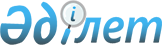 О внесении изменения в приказ Министра внутренних дел Республики Казахстан от 18 августа 2014 года № 516 "Об утверждении Правил организации получения начального, основного среднего, общего среднего, технического и профессионального образования осужденных к лишению свободы"Приказ Министра внутренних дел Республики Казахстан от 6 февраля 2020 года № 92. Зарегистрирован в Министерстве юстиции Республики Казахстан 10 февраля 2020 года № 20001
      ПРИКАЗЫВАЮ:
      1. Внести в приказ Министра внутренних дел Республики Казахстан от 18 августа 2014 года № 516 "Об утверждении Правил организации получения начального, основного среднего, общего среднего, технического и профессионального образования осужденных к лишению свободы" (зарегистрирован в Реестре государственной регистрации нормативных правовых актов № 9753, опубликован 6 октября 2014 года в информационно-правовой системе "Әділет") следующие изменения:
      в Правилах организации получения начального, основного среднего, общего среднего, технического и профессионального образования осужденных к лишению свободы, утвержденных указанным приказом:
      пункт 15 изложить в следующей редакции:
      "15. Осужденным, отбывающим пожизненное лишение свободы, находящимся в лечебных профилактических учреждениях УИС, дисциплинарных изоляторах, одиночных камерах, помещениях временной изоляции, а также переведенным в учреждения смешанной безопасности для обеспечения правопорядка в учреждениях УИС создаются условия для самостоятельного получения начального, основного среднего, общего среднего образования. Осужденным предоставляется возможность самостоятельного обучения и консультаций с преподавателями. Осужденным к пожизненному лишению свободы преподаватели оказывают необходимую методическую и консультативную помощь в индивидуальном порядке. Осужденным, находящимся в лечебных профилактических учреждениях УИС, дисциплинарных изоляторах, одиночных камерах, помещениях временной изоляции, а также переведенным в учреждения смешанной безопасности для обеспечения правопорядка в учреждениях УИС, методическая и консультативная помощь организуется индивидуально либо в группах.".
      2. Комитету уголовно-исполнительной системы Министерства внутренних дел Республики Казахстан в установленном законодательством Республики Казахстан порядке обеспечить:
      1) государственную регистрацию настоящего приказа в Министерстве юстиции Республики Казахстан;
      2) размещение настоящего приказа на интернет-ресурсе Министерства внутренних дел Республики Казахстан после его официального опубликования;
      3) в течение десяти рабочих дней после государственной регистрации настоящего приказа в Министерстве юстиции Республики Казахстан представление в Юридический департамент Министерства внутренних дел Республики Казахстан сведений об исполнении мероприятий, предусмотренных подпунктами 1) и 2) настоящего пункта.
      3. Контроль за исполнением настоящего приказа возложить на курирующего заместителя министра внутренних дел Республики Казахстан.
      4. Настоящий приказ вводится в действие по истечении десяти календарных дней после дня его первого официального опубликования.
      "СОГЛАСОВАН"
Министерство образования и науки
Республики Казахстан
" " ______ 2019 год 
					© 2012. РГП на ПХВ «Институт законодательства и правовой информации Республики Казахстан» Министерства юстиции Республики Казахстан
				
      Министр внутренних дел 
Республики Казахстан 

Е. Тургумбаев
